PRÁCE NA OBDOBÍ – 15. 6. – 23.6.JSME TÉMĚŘ U CÍLE !! MÁME TU POSLEDNÍ PRACOVNÍ LIST. MOC VÁM DĚKUJI ZA SKVĚLOU SPOLUPRÁCI (S VĚTŠINOU Z VÁS), CHVÁLÍM VÁS. MOC DĚKUJI ZA ÚČAST NA ONLINE VÝUKÁCH A TAKÉ NA KOZULTACÍCH VE ŠKOLE. TENTO TÝDEN SI ZOPAKUJEME OD VŠEHO TROŠKU. PODÍVÁME SE NA ZVÍŘATA A JEŠTĚ TROCHU NA VÁŠ VOLNÝ ČAS.1. ÚKOL – Vyhledej názvy zvířat v tabulce. Nachází se ve dvou směrech - →↓.Do tabulky nejde psát v elektronické podobě, pokud nemáš možnost list vytisknout a vyškrtat zvířata v tabulce, napiš slova pod tabulku.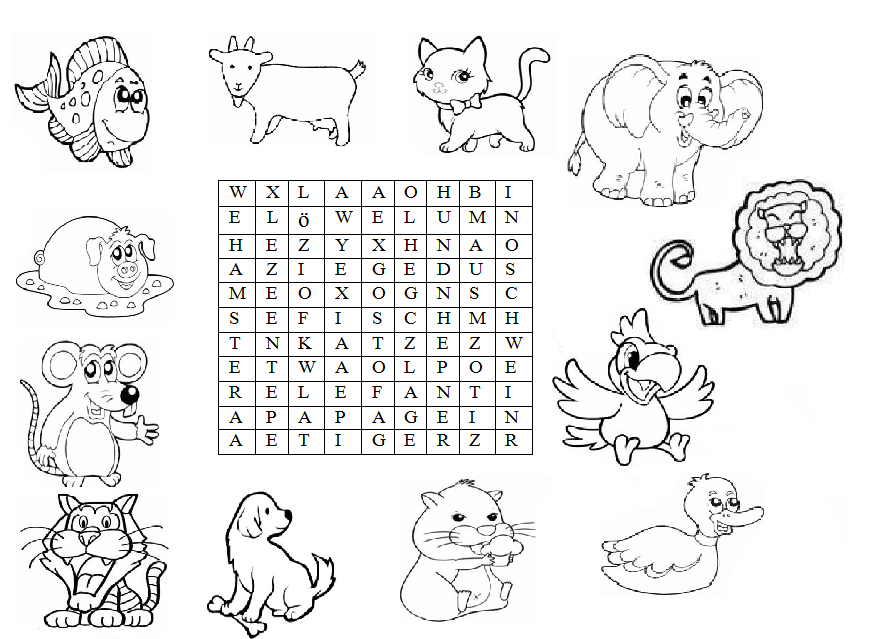 ZVÍŘATA V TABULCE =2. ÚKOL – TÉMA VOLNÝ ČAS – FREIZEIT. Napiš 5 vět, co děláš rád ve volném čase.1.2.3.4.5.3. ÚKOL- VOLNÝ ČAS VE MĚSTĚNapiš, zda na následující místa chodíš rád či nerad. Pracuj podle vzoru, nezapomeň použít správnou předložku a člen. Pomůže ti zápis, který byl v pracovním listě č. 8 – Volný čas. (už ho máš mít nalepený nebo opsaný v sešitě)Příklad:Freizeitpark =  Ich gehe gern in den Freizeitpark.Schwimmhalle = Ich gehe nicht gern in die Schwimmhalle.Museum =Schule =Schwimmbad =Party =Sportplatz =Konzert =4.  ÚKOL– DOKONČI VŠECHNY CHYBĚJÍCÍ PRÁCE A POŠLI MI JE Termín odevzdání je do úterý 23. 6.MĚJTE SE HEZKY A NEZAPOMEŇTE SE OBČAS OD POČÍTAČE ČI TELEFONU ZVEDNOUT A JÍT SE KOUKNOUT VEN 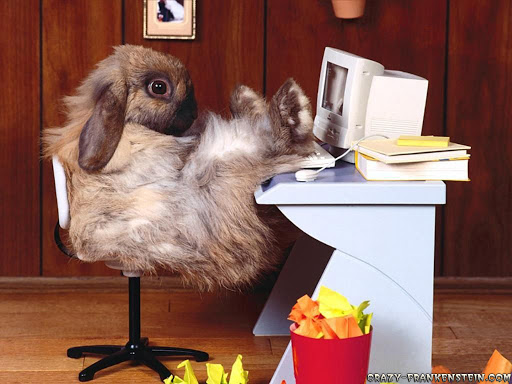 